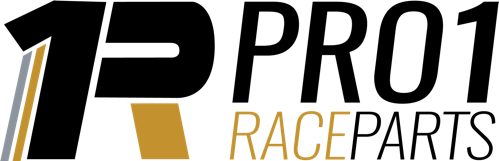 JOB TITLE: Lead Salesperson – Motor Racing IndustryJOB TYPE: Fulltime LOCATION: 209 Pallas St, Maryborough, 4650 Queensland MAIN DUTIES/RESPONSIBILITIES:• Selling products, goods and services with exceptional customer service• Trackside weekend sales• Submitting and processing customer orders• Overseeing dispatch staff• Planning sales strategies and new sales avenues • Working to key performance indicators (KPIs) and sales targets• Attending conferences and trade shows• Ensuring a safe, clean environmentally friendly workplaceSKILLS & EXPERIENCE Qualifications and Skills• Strong communication skills, both written and verbal• Excellent customer service skills• Relationship management skills• In-depth knowledge of the company’s products or services• Effective time management skills and an ability to prioritise tasks while working without supervision• Proficiency in the use of CRM (customer resource management) programs as well as Microsoft Office suite• A driver’s license and access to a vehicle• Experience or the willingness to gain skills in Warehousing and/or Graphic Design